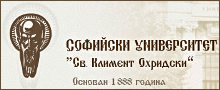 Международна конференция по Публична администрация„Международният трансфер на административни модели и инструменти: възможности, ограничения и рискове“София, СУ „Св. Климент Охридски“, 26-28 април 2017 г.26 април9.00 – 9.30 	Регистрация9.30 – 10.00	Официално откриване, водещ: доц. Татяна Томова		Официални гости:		Проф. Анастас Герджиков, Ректор на СУ		Проф. Димитър Денков, Декан на Философски факултет10.00 – 11.15	Пленарна сесия: Основни доклади:Проф. Тодор Танев (СУ): „Фокусът на доброто управление: целта, ефективността, справедливостта или резултатът?“Проф. Герхард Хамершмид (Hertie School of Governance): „Реформата на Публичната администрация в Европа: Конвергенция или Продължаваща Хетерогенност“Фабрис Ларат (Ecole National d’Administration): „Ролята на националните школи по публична администрация в циркулацията на административни модели и инструменти: случаят на ENA”11.15 – 11.30	Кафе пауза11.30 – 13.00	Първа тематична сесия: Общотеоретични  проблеми на международния трансфер на модели и политики, водещ: проф. Александър МариновДоклади:	Проф. Ал. Маринов (СУ), „Контекстуалният анализ като условие за ефективен трансфер на модели на реформи“Проф. Снежана Илиева, д-р Яна Чакърова (СУ), „ Ефективност на организационните практики за превенция на корупцията“Д-р Борил Мечков (НБУ), „Публичното управление през погледа на екранните изкуства: граници на междукултурното взаимстване“ Доц. Георги Пеев (НБУ), „Използването на чужди административни модели в първите години на Третата българска държава“ Доц. Албена Танева (СУ), „Трансфер на знание и памет за държавната администрация“Дискусия13.00 – 14.00 	Обяд в ресторант „Алма матер“14.00 – 15.30	Втора тематична сесия: „Политическа икономия на България през последните 20 години“, модератор: доц. Красен СтанчевДоклади:	Доц. Огнян Буюклиев (Институт за икономически изследвания при БАН), „Цена на аграрната политика – разходите за издръжка на държавната администрация в сферата на тази политика!“Д-р Петя Брънзова (Институт за икономически изследвания при БАН), „Ролята на биоземеделието в новата Обща селскостопанска политика“Георги Вулджев (Институт за пазарна икономика и ЕКИП), „Бюрокрацията в бизнеса – държавните предприятия“ Николай Вълканов (InteliAgro), „Пазарът на земеделска земя и Общата селскостопанска политика на ЕС“Д-р Георги Ганев (Стопански факултет, СУ), „Икономиката на България: един по-дълъг поглед“Д-р Мария Коцева-Тикова (СУ), „Зелена икономика: оценка на резултатите от трансфера на европейски модели във ВЕИ сектора на България“ Дискусия15.30 – 16.00 	Кафе пауза16.00- 17.30	Втора тематична сесия (продължение)Доклади:	Д-р Милкана Мочурова-Георгиева (Институт за икономически изследвания при БАН), „Обобщена оценка на зелената икономика в България“ Хон. ас. Стоян Панчев (СУ и ЕКИП), „Фалитът на пенсионната система“ Георги Саракостов (бивш съдружник в Делойт България), „Държава, самоуправление и данъци“ Д-р Катерина Войческа (УНСС, Институт за икономически изследвания при БАН), „Бенчмаркинг на финансовия мениджмънт – практика на трансфер“ Доц. Красен Станчев (СУ), „Политическо съревнование и стонанските реформи“ Дискусия18.00 	Коктейл за добре дошли, ресторант Алма Матер27 април9.30 – 11.00	Трета тематична сесия: Секторни проблеми на трансфера на модели и политики, модератор: д-р Деница ХинковаДоклади:	Проф. Людмила Гузикова (Политехнически Университет, Санкт Петербург), „ Как да оценим ефективността на жилищната политика: случая на Русия“Д-р Деница Хинкова (СУ), „ Трансферът на политики за хуманитарна помощ и възстановяване при бедствия в ЕС. Отвъд парадокса на уязвимостта“Д-р Симеон Петров (СУ), “Ученето за политиките vs. трансфера на политики – политиката на заетост и OMK”Д-р Любимка Андреева (СУ), „Европейският трансфер на енергийни модели: предизвикателства и перспективи пред електроенергийния пазар в България“ Дискусия11.00 – 11.30. 	Кафе пауза11.30 – 13.00 	Четвърта тематична сесия: Проблеми на трансфера на административни модели и практики, модератор: проф. Герхард Хамершмид Доклади:	Д-р Ана Даник Чеко (Университет „Йосиф Щросмайер“ в Осиек, Хърватия), „Обслужването на едно гише опростява ли хърватската административна процедура?“Д-р Мариана Димитрова (НБУ), „Опитът в прилагането на система за оценка изпълнението в публичната администрация в България“Д-р Милена Караджова (НБУ), „Правото на собственост в България – национални традиции и чужди модели“Д-р Андрей Велчев (СУ), „Моделът на изграждане на обществена съпричастност при публично-частни партньорства: проблеми при прилагането в България“Дискусия13.00 – 14.00 	Обяд в ресторант „Алма матер“14.00 – 15.30 	Пета тематична сесия: Териториални проблеми на трансфера на модели и политики, водещ: доц. Милена СтефановаДоклади:	Д-р Елена Калфова (СУ), „Сдружаване на общините за предоставяне на услуги – иновативна практика или ограничаване на самоуправлението“ 	Доц. Климент Найденов, д-р Методи Иванов (ГГФ, СУ), „Регионални особености при трансфера на инструменти, влияещи при определянето на националната и регионалната политика на страната“Доц. Милена Стефанова (СУ), „ Етикетът за иновации и добро управление на общинско ниво на Съвета на Европа – унификация на практики или измерване на специфики“Д-р Атанас Славов (СУ): „Овластяване на гражданите: модели на гражданско участие в сравнителна регионална перспектива“ Дискусия15.30 – 16.00 	Кафе пауза16.00 – 17.30 	Шеста тематична сесия: Трансфер на модели и практики в областта на социалната политика и образованието, модератор: доц. д-р Татяна ТомоваДоклади: 	Проф. Йежи Кшишковски (Лодзки университет, Полша), „Детерминанти на въвеждането на Доброто управление в пост-комунистическите страни: случаят на социалните услуги в Полша“Доц. Ярослав Дворак (Университет Клайпеда, Литва), „Родителите като ко-производители на услуги за предучилищно образование в Литва“Д-р Владислав Акулов-Муратов (Национална академия по публична администрация към президента на Украйна), „Tеорията за отношенията между заинтересованите страни и международния трансфер на административни модели и инструменти: възможности, ограничения, рискове (случаят на националната политика за отглеждане и защита на децата)“Доц. Татяна Томова (СУ), „Значение на трансфера на политики за развитието на социалната политика в България след влизането й в ЕС“Дискусия28 април9.30 – 11.00	Кръгла маса: Международният трансфер на модели и политики: гледната точка на публичната администрация (съвместно с Института по Публична администрация), с участието на Флориан Хаузер (Европейска Комисия)Основни теми:	Европейска подкрепа за „добро управление и администрация“; Международен обмен на знание и учене (“Quality Public Administration Toolbox” и “Transnational Cooperation”);Възможности и предизвикателства на европейския подход;Размишления за възможния бъдещ европейски подход.Павел Иванов, изпълнителен директор на ИПА, „Откриващи думи“Флориан Хаузер (Европейска Комисия), „Инструментариум за практици“Николай Николов, лектор, ИПА, „Трансфер на най-добри практики – примерът на ИПА“Д-р Спиридон Цукалас, специален съветник на Генералния секретар по административната реформа, „Национален регистър на служителите от високо ниво“Дискусия11.00 – 11.30	Кафе пауза11.30 – 13.00	Кръгла маса: Международният трансфер на модели и политики: гледната точка на публичната администрация                             Доц. д-р Евгени Евгениев, заместник-ректор за научни изследвания към Висшето училище по застраховане и финанси, "Трансфер на Корейския модел за управление на финансирането на науката в България"                            Галина Мутафчийска, главен експерт ИПА, ресурсен център на CAF-България  „Изпълнение на модела CAF в България“                            Д-р Владислав Акулов-Муратов (Национална академия по публична администрация към президента на Украйна), „Tеорията за отношенията между заинтересованите страни и международния трансфер на административни модели и инструменти: възможности, ограничения, рискове (случаят на националната политика за отглеждане и защита на децата)Дискусия13. 00 – 14.00 	Обяд в ресторант „Алма матер“ 14.00 – 15.30	 Докторантски четения, модератор доц. д-р Албена ТаневаДоклади: 	Галина Стоянова (СУ), „Сравнителен анализ на философията и ефективността на политиките за превенция на зависимостите от психоактивни вещества в България и някои европейски държави“Детелин Димитров (СУ), „Особености на използването на заградителни гранични съоръжения като инструмент на миграционната политика в някои страни от ЕС“Венко Петков (СУ), „Преносимост на подходите за управление на изпълнението в администрацията на съдебната власт в различен културен и политико-управленски контекст“Ясен Цветков (УНСС), „Предизвикателства пред административната система на сектор „Сигурност“ в процеса на интеграция към европейските практики“Георги Темелков (СУ), „Отговорността на съветника за прехвърляне на добри практики на трети страни“Георги Станков (СУ), „Когато гражданите предприемат действие: референдумът в община Горна Малина и неговите последствия“Дискусия15.30 – 16.00	Кафе пауза16.00 – 17.30	Докторантски четения, модератор доц. д-р Албена ТаневаДоклади:	Петя Кръстева (СУ), „ Международният трансфер на модели и политики - път към модернизацията на публичната администрация в Югоизточна Европа след разпада на Османската империя“ Николета Ефремова (УНСС), „Информационни центрове за популяризиране на Кохезионната политика в България – сравнение с практиката на Португалия, Латвия и Полша“ Тодор Ижбехов (СУ), „Трансферът на политики в образователната сфера: същност, значение,  възможности и ограничения“Лилия Еленкова (СУ), „Пресечени точки между ECVET и ECTS, ползи от синхронизиране на двете системи. Примерът Малта.“Искра Милева (СУ), „Сравнителен анализ на стратегически подходи за оптимизиране на отношенията „държава - висше образование и наука - социална практика“ във водещи страни“Мариела Йорданова (СУ), „Трансфер на модели и практики при създаването на академичните програми по публична администрация в България“Дискусия